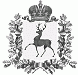 АДМИНИСТРАЦИЯ РАБОЧЕГО ПОСЁЛКА ШАРАНГАШАРАНГСКОГО МУНИЦИПАЛЬНОГО РАЙОНАНИЖЕГОРОДСКОЙ ОБЛАСТИПОСТАНОВЛЕНИЕот 18.12.2018							N145О предоставлении разрешения на условно разрешенный вид использования вновь образованного земельного участка        В соответствии с Федеральным законом от 06.10.2003 г. №131-ФЗ «Об общих принципах организации местного самоуправления в Российской Федерации», ст.39 Градостроительного кодекса РФ, Уставом рабочего поселка Шаранга Шарангского муниципального района Нижегородской области, Правилами землепользования и застройки рабочего поселка Шаранга Нижегородской области, утвержденными Решением Поселкового совета  рабочего поселка Шаранга Шарангского муниципального района Нижегородской области №11 от 23.04.2018 года, рассмотрев заявление Рудакова Владимира Николаевна, проживающего по адресу: Нижегородская область, Шарангский район, р.п. Шаранга, ул. Заречная д.18 кв.1 о предоставлении разрешения на условно разрешенный вид использования в отношении земельного участка, расположенного по адресу: Нижегородская область,   Шарангский район, р.п.Шаранга, ул.Горького д.21 участок 1, администрация рабочего посёлка Шаранга Шарангского муниципального района Нижегородской области (далее – администрация р.п.Шаранга)   п о с т а н о в л я е т:              1.Предоставить разрешение на условно разрешенный вид использования земельного участка, согласно  Правилам землепользования и застройки рабочего поселка Шаранга Нижегородской области, утвержденным  Решением Поселкового совета  рабочего поселка Шаранга Шарангского муниципального района Нижегородской области №11 от 23.04.2018 года, в территориальной зоне Ж-1 «Объекты гаражного назначения» в отношении вновь образованного земельного участка, расположенного по адресу: Нижегородская область,   Шарангский район, р.п.Шаранга, ул.Горького  д.21 участок 1, площадью 147 кв.м.            2. Разместить настоящее постановление на официальном сайте в сети интернет.           3. Контроль за исполнением настоящего постановления оставляю за собой.Глава администрации	С.В.Краев